Республика КарелияKarjalan TazavalduСовет Пряжинского национального муниципального районаPriäžän kanzallizen piirin NevvostoLVII заседание LVII istundoРЕШЕНИЕ«30» ноября 2021 года                                                                                     № 65пгт ПряжаPriäžän kyläВ соответствии с Федеральным законом от 6 октября 2003 года № 131-ФЗ «Об общих принципах организации местного самоуправления в Российской Федерации», статьей 2 Закона Республики Карелия от 3 июля 2008 года № 1212-ЗРК «О реализации части 11.1 статьи 154 Федерального закона от 22 августа 2004 года № 122-ФЗ «О внесении изменений в законодательные акты Российской Федерации и признании утратившими силу некоторых законодательных актов Российской Федерации в связи с принятием Федеральных законов «О внесении изменений и дополнений в Федеральный закон «Об общих принципах организации законодательных (представительных) и исполнительных органов государственной власти субъектов Российской Федерации» и «Об общих принципах организации местного самоуправления в Российской Федерации», Совет Пряжинского национального муниципального района РЕШИЛ:Согласовать прилагаемый к настоящему решению Перечень имущества, подлежащего передаче из муниципальной собственности Пряжинского национального муниципального района в муниципальную собственность Ведлозерского сельского поселения.Направить перечень в Министерство имущественных и земельных отношений Республики Карелия.Разместить  настоящее решение на официальном сайте администрации Пряжинского национального муниципального района в сети Интернет и обнародовать в установленных местах.  Глава Пряжинского национального муниципального района                                                                           А.И. Ореханов«Внести проект на заседание»Глава администрации							О.М. Гаврош «___»____________2021 годаНачальник отдела ЭРиИО					          А.В. Насонова «___»____________ 2021 годаИсп. в 1 экземпляреКопии направить: ОЭРиИО-1. Начальник ОЭРиИО										А.В. НасоноваПриложение к решению ______ заседанияСовета Пряжинского национального муниципального района IV созыва от «____» _________ 2021 года № __ПЕРЕЧЕНЬ муниципального имущества, подлежащего передаче из муниципальной собственности Пряжинского национального муниципального района в муниципальную собственность Ведлозерского сельского поселенияО согласовании Перечня муниципального имущества, подлежащего передаче из муниципальной собственности Пряжинского национального муниципального района в муниципальную собственность Ведлозерского сельского поселения № п/пПолное наименование организации Адрес места нахождения организации, ИНННаименование имуществаАдрес места нахождения имуществаИндивидуализирующие характеристики имущества 1.--Земельный участокРеспублика Карелия, Пряжинский р-н, п. Койвусельга, ул. Пролетарская, д. 3Кадастровый номер 10:21:0130105:85, площадь 1800 +/-15 кв.м., кадастровая стоимость 345 436,82  руб., категория земель: земли населенных пунктов, вид разрешенного использования: спортплощадки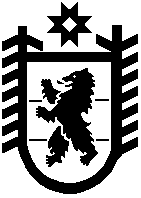 